Методическая разработка внеурочного мероприятияПраздник Уральского лета. Турнир косарей.Цель мероприятия: сформировать и познакомить обучающихся с традиционным праздником Артинского района «Турнир косарей». Задачи мероприятия:Образовательные: закрепление и обобщение имеющихся представлений детей об истории праздника «Турнир косарей».Развивающие: развитие творческого мышления, памяти, навыков общения.Воспитательные: воспитание уважения и интереса обучающихся к традициям, ценностям своего народа.Планируемые результаты:Личностные УУД: формирование бережного отношения к истории Артинского района.Метапредметные УУД:Регулятивные: формирование навыков извлечения необходимой информации из различных источников; формирование навыков работы с материалом (картон, ткань, бумага); составление плана действий.Познавательные: выбор наиболее эффективных способов решения практических задач.Коммуникативные: формирование умения связно и грамотно излагать свое мнение по заданной теме; выслушивать и принимать точки зрения одноклассников при работе в группах, коллективном обсуждении.Предметные УУД: формирование представлений о традиционном празднике Артинского района «Турнир косарей».Межпредметные связи: краеведение, история, музыка, ИЗО, технология.Оборудование и инструменты: компьютер, интерактивная доска, презентация, ткань, ножницы, проволока, клей, тесьма, нитки, пряжа, краски, бумага, шпажки (деревянные), бисер, картон.Образовательные технологии: технология проблемного обучения, информационно-коммуникационные технологии, педагогика сотрудничества.Формы работы: парная, групповая.Методы и средства: объяснительно-иллюстративный, частично-поисковый, практико- ориентированный.Продукт деятельности: макет «Турнир косарей»Вид мероприятия: час фольклораВозраст обучающихся: 10 -11 летХод внеурочного мероприятияI этап Организационно-мотивационный- Здравствуйте, ребята! Я рада видеть вас сегодня на нашем занятии. Проверим вашу готовность. Все ли у вас лежит на парте (ответы детей)  Раздается стук.-Ребята, как вы думаете кто это к нам, пришел? (ответы детей)-Сейчас мы с вами узнаем, кто же решил посетить нас сегодня на занятии.(На интерактивной доске появляется изображение косаря)-Здравствуйте ребята. Меня зовут Добрыня. Я очень рад вас сегодня поприветствовать. Вы все такие красивые. -Ох, ребята, моя профессия необычная и очень старая. Ее корни идут из самых древних времен. Сможете ли вы узнать кто я? (ответы детей)-Правильно, я косарь. И сегодня я хочу вам передать мои знания. А именно познакомить с историей нашего ремесла.II этап. Подготовительный-Чтобы узнать тему нашего творческого занятия я принес вам ребусы, которые помогли составить мои товарищи. -  Посмотрите внимательно на доску и отгадайте какие слова здесь зашифрованы.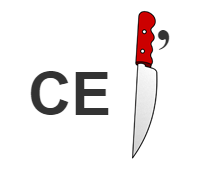 - Какое слово зашифровано в первом ребусе? (Сено)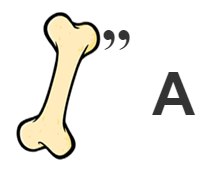 - Какое слово зашифровано во втором ребусе? (Коса)- Какое слово зашифровано в третьем ребусе? (Поле)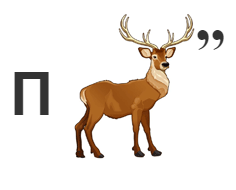 -Ребята, что объединяет все эти слова в одно, что у нас получиться? (Сенокос)- А вы знаете что такое сенокос? (ответы детей)-Вы когда-нибудь были на сенокосе, помогали взрослым собирать сено или же косить траву? (ответы детей)- Правильно. Ребята, а вы знаете, что в Артинском районе есть традиционный праздник «Турнир косарей», который проходит каждый год летом? (ответы детей) Тогда давайте познакомимся с ним.III этап. Деятельностный- Прежде чем приступить к работе послушаем ребят, которые подготовили   небольшие сообщения.-Сейчас Артём Шаламов расскажет нам об истории этого праздника.-А Вечтомов Матвей расскажет нам какие национальности принимают участие на этом празднике. (Дети выступают с сообщениями)-Скажите, что нового вы узнали о проведении праздника «Турнир косарей»?(В турнире участвует много разных национальностей. Турнир косарей в Артях – соревнование международного уровня. В разные годы приезжали команды из Франции, Германии, Италии и Австрии)- Ребята, а хотите стать участниками такого турнира прямо сейчас? (да) - Тогда вместе с Добрыней мы создадим свой «Турнир косарей» из героев –кукол, которых сделаем своими руками. При изготовлении кукол- героев, мы с вами будем пользоваться иголками и ножницами, поэтому нам нужно вспомнить правила работы с инструментами. (Дети вспоминают технику безопасности, используют памятки)- А теперь приступим к работе в парах.– На ваших партах лежит раздаточный материал. (Подбирают лоскутки для разных национальностей.)-План работы вы видите на экране:1.Из проволоки формируем туловище нашей куклы.2. Обматываем бумагой, крепим на клей.3. Из лоскутков ткани, вырезаем одежду и прошиваем руками.4. Оформляем наших кукол.-Приступаем к изготовлению макета «Турнир косарей» (под руководством педагога изготавливаются куклы для макета) Физкультминутка-А теперь потрем ладошки! Чувствуете сколько тепла в наших руках, сколько энергии? (Ответы детей)-Теперь тепло наших рук и нашу положительную энергию мы передадим нашим куклам-героям. (Дети доделывают кукол- косарей)IV Эмоционально –рефлексивный (оценочный)-Сейчас всех наших косарей мы устанавливаем на искусственном поле для проведения традиционного праздника Артинского района «Турнир косарей». (изготовление общего макета под звон косы) Вы хорошо потрудились, у вас получились отличные герои.- Ребята, что вам понравилось больше всего на занятии? (Ответы детей)- Добрыня, а как вы думаете, получился у нас сегодня праздник? (На экране снова Добрыня- косарь) - Ребята, у вас получились замечательные куклы и праздник удался. А чтобы понять насколько вам была интересна и полезна работа, я предлагаю вам одеть рубашки косарям (на доске рисунок косарей). -Если вам занятие понравилось - красная рубашка. -Если занятие было скучным - рубашка желтого цвета. -Если вам занятие не понравилось - рубашка зеленого цвета. (Дети оформляют свое настроение) -Молодцы! Я вас приглашаю на следующее занятие на экскурсию на Артинский завод в музей кос. -Ребята, скажем нашему гостю до свидания. Спасибо за работу. 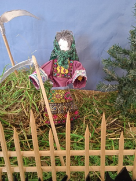 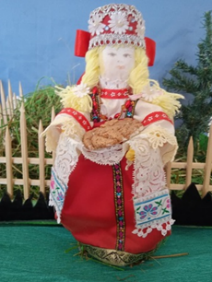 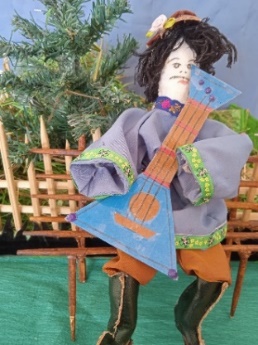 